          ГЕНЕРАЛЬНАЯ   ПРОКУРАТУРА   РОССИЙСКОЙ   ФЕДЕРАЦИИ   ВОЛЖСКАЯ   МЕЖРЕГИОНАЛЬНАЯ   ПРИРОДООХРАННАЯ   ПРОКУРАТУРА       Череповецкая   межрайонная    природоохранная    прокуратура 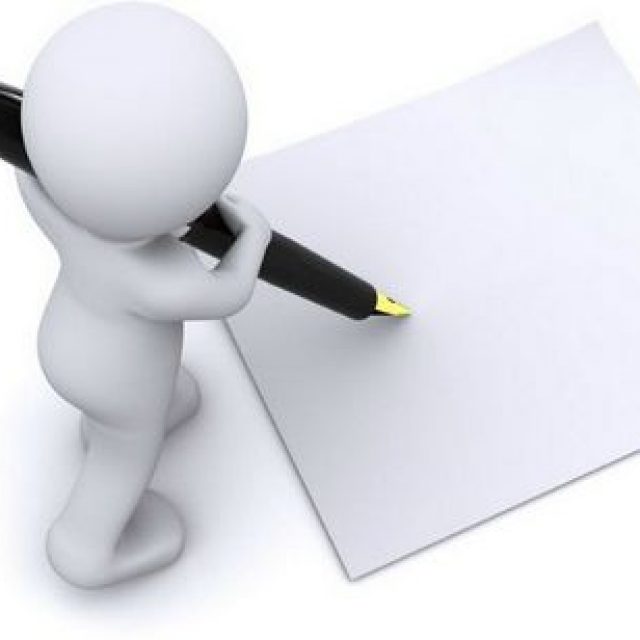 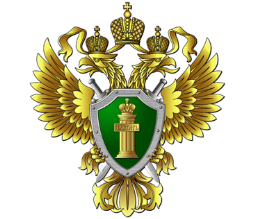          Предприниматель!Заявление в Прокуратуру – первый шаг к защите своих прав!                     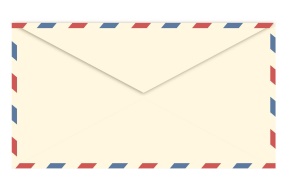 Ст. 10 и 22 Федерального закона «О прокуратуре Российской Федерации»                     заявлениеПочтовый адрес Череповецкой межрайонной природоохранной прокуратуры для направления письменного обращения – 162600, Вологодская область, город Череповец, улица Сталеваров, дом 42, адрес электронной почты для направления обращений посредством телекоммуникационной сети «Интернет»   -  chmpp@mail.ru,  при возникновении вопросов, обусловленных личным приемом граждан сотрудниками прокуратуры, возможно позвонить в приёмную прокуратуры                             по телефону: 8 (820-2) 57-42-24